Year 2 Autumn Term Homework                                                                               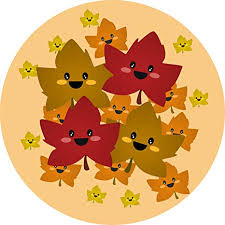 Design and make Design a flag for EuropeDesign a poster to advertise soapDesign a village, what would you need; shops? Houses? Activities?Design a play area / playground for your villageDesign a pot and make it out of plasticine or play-dohMake your favourite sandwichDesign a menu for a picnic or afternoon teaDraw a picture of PoundburyDraw a portrait of the Queen or Prince CharlesDesign a vase in the style of Wedgewood Write A fact file for Port SunlightA visitor’s guide to Lady LeverList all of the different products you have in your house made by UnileverA recipe for different types of sandwiches from France, Italy, Spain or EnglandA letter to Lord Lever about his villageInvite family to a picnic or afternoon teaPoem about food, choose your favourite foodsChoose your favourite artefact at the Lady Lever and explain whyA day in the life of an astronautList of items to go in your suitcase for a holiday in a hot or cold climateFind out Who is Prince Charles and his family, his children, grandchildren and siblings?What are the favourite meals in UK, France, Spain and ItalyThe capital cities in Europe, how many can you find?Famous potteries in England, where are they? What sort of items do they make?What is an antique?  Find out about different types of antiques.  Which do you like? Why?Research air travel and how holidays have changed during the last 50 yearsWhat does an astronaut do?  Can you find out about famous astronautsWho are monks?  Where do they live?  What do they do?  Why?Who was WedgewoodAre there any other model villages in Great Britain?Do Visit local museums and art galleriesVisit Port SunlightWhen you visit the supermarket count how many different soaps are on saleAsk family and friends what their favourite soap bar is and why.  Show your answers in different ways e.g. bar chart, picturesListen to songs and music from different Eurovision winnersHave a bubble bath and relaxVisit a sandwich shop and look at the menu  